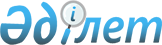 О внесении дополнения в постановление Правительства Республики Казахстан от 27 марта 2020 года № 142 "О дивидендах на государственные пакеты акций и доходах на государственные доли участия в организациях"Постановление Правительства Республики Казахстан от 9 августа 2021 года № 543.
      Правительство Республики Казахстан ПОСТАНОВЛЯЕТ:
      1. Внести в постановление Правительства Республики Казахстан от 27 марта 2020 года № 142 "О дивидендах на государственные пакеты акций и доходах на государственные доли участия в организациях" следующее дополнение:
      дополнить пунктом 3-1 следующего содержания:
      "3-1. Акционерное общество "Национальный управляющий холдинг "Байтерек", сто процентов акций которого находятся в республиканской собственности, направляет на выплату дивидендов на государственный пакет акций 14,2 (четырнадцать целых и две десятых) процента от чистого дохода, отраженного в консолидированной годовой финансовой отчетности по итогам 2020 года.".
      2. Настоящее постановление вводится в действие со дня его подписания и подлежит официальному опубликованию.
					© 2012. РГП на ПХВ «Институт законодательства и правовой информации Республики Казахстан» Министерства юстиции Республики Казахстан
				
      Премьер-МинистрРеспублики Казахстан 

А. Мамин
